تكريم الطلاب المتفوقين قسم تمريض الصحة النفسية اليوم الثلاثاء ١١/ ٤/ ٢٠٢٣ وقام بالتكريم ا.د هناء حمدى رئيس القسم وأعضاء هيئة التدريس ومعاونيهم بالقسم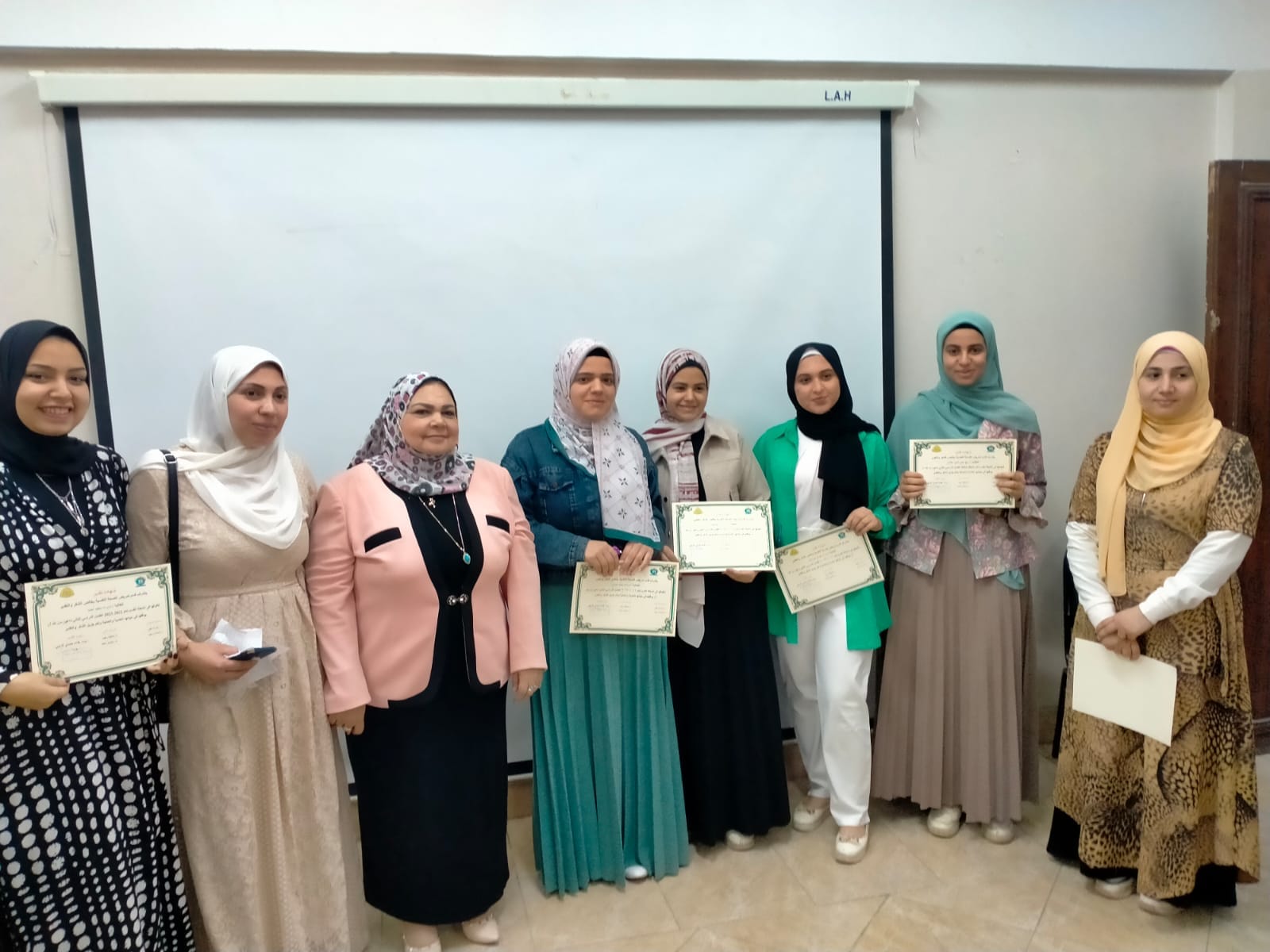 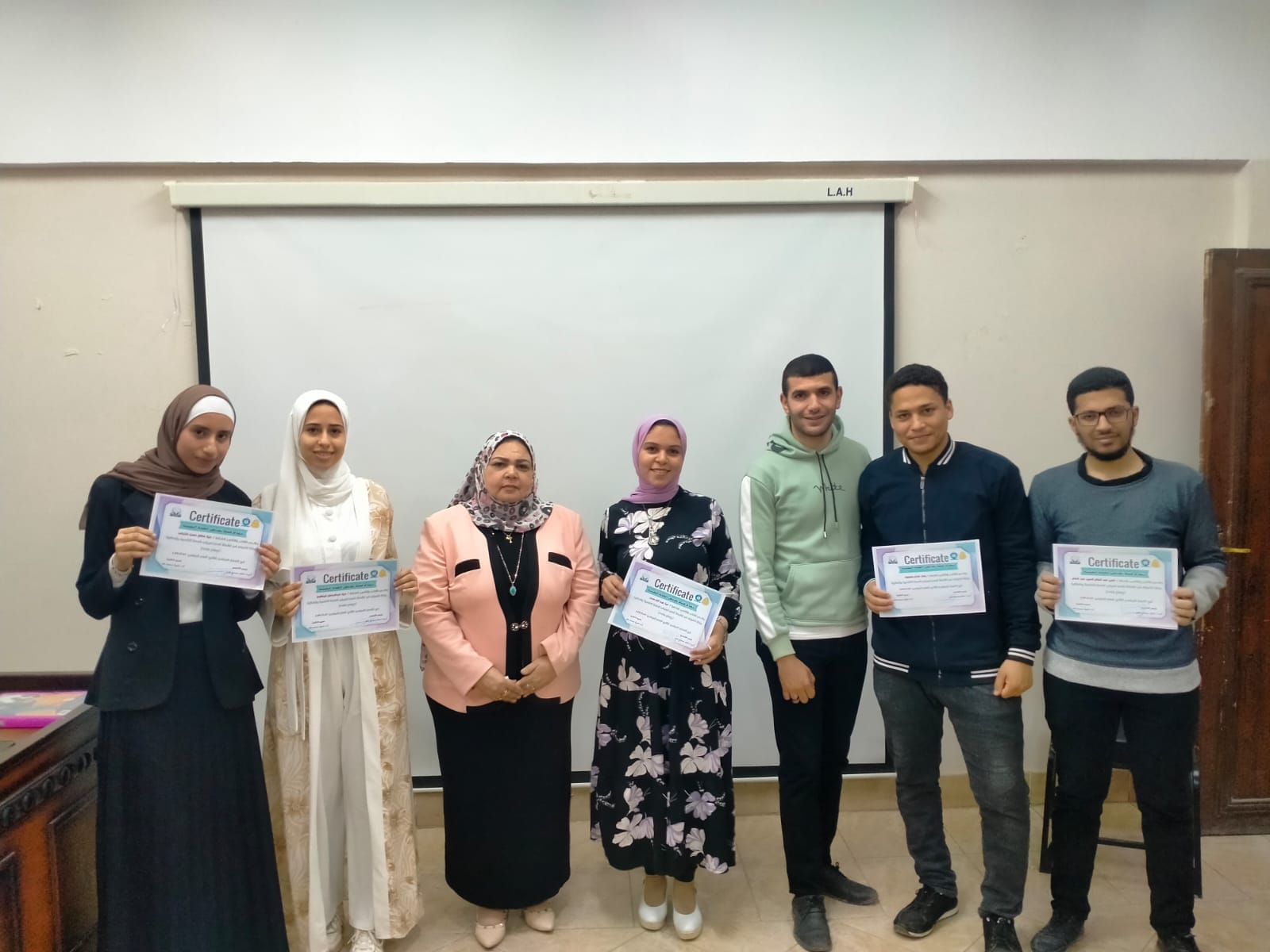 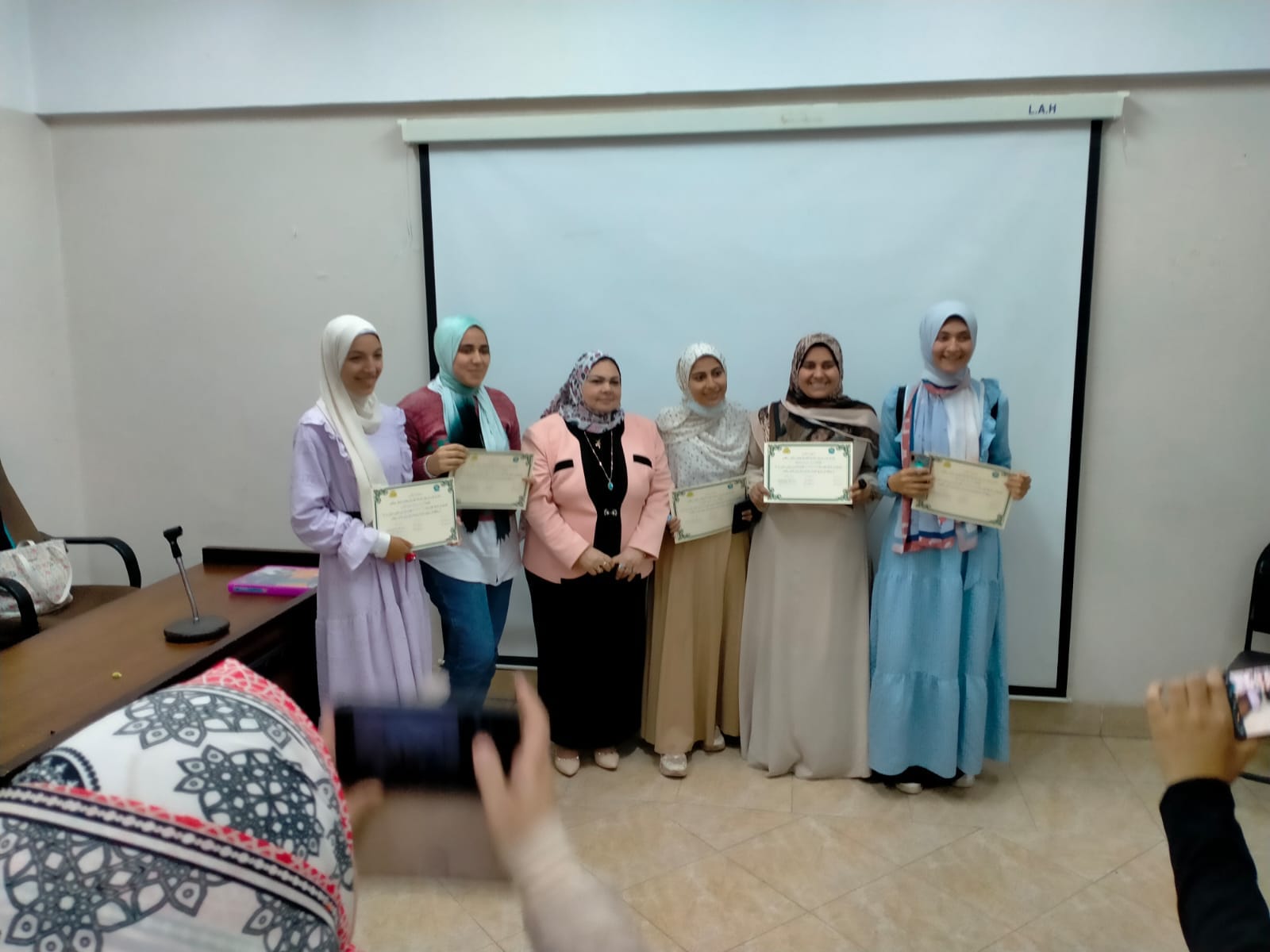 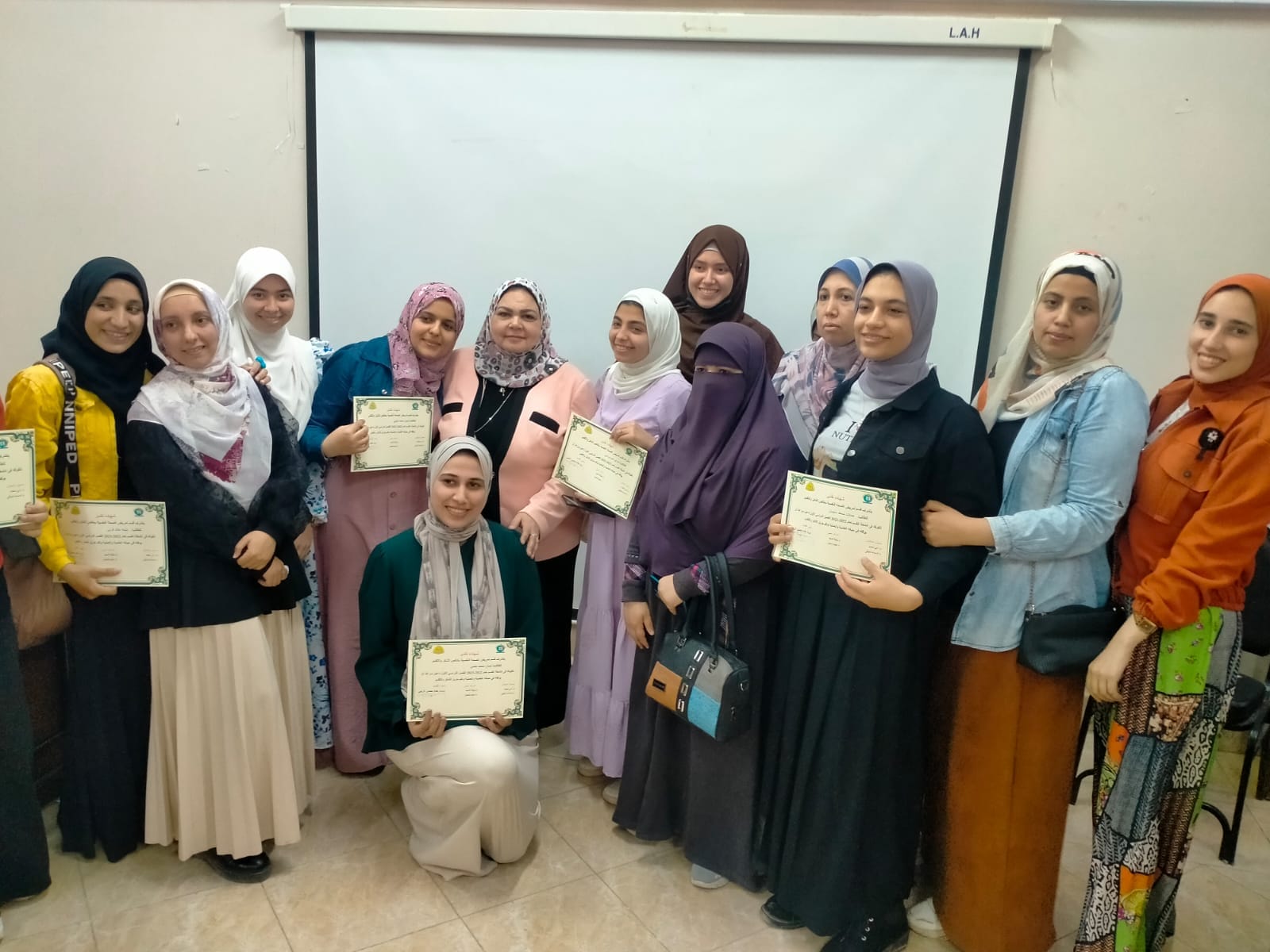 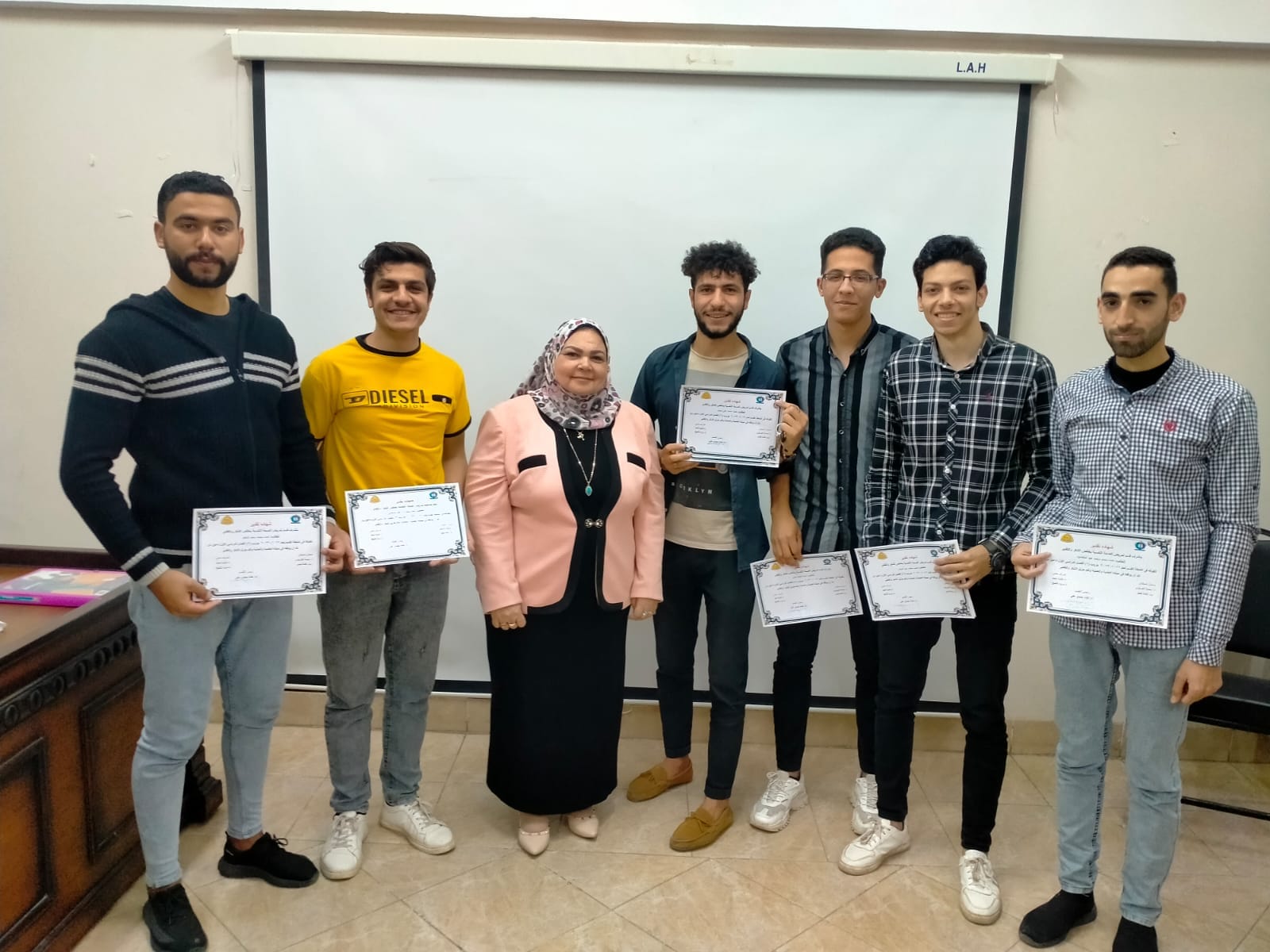 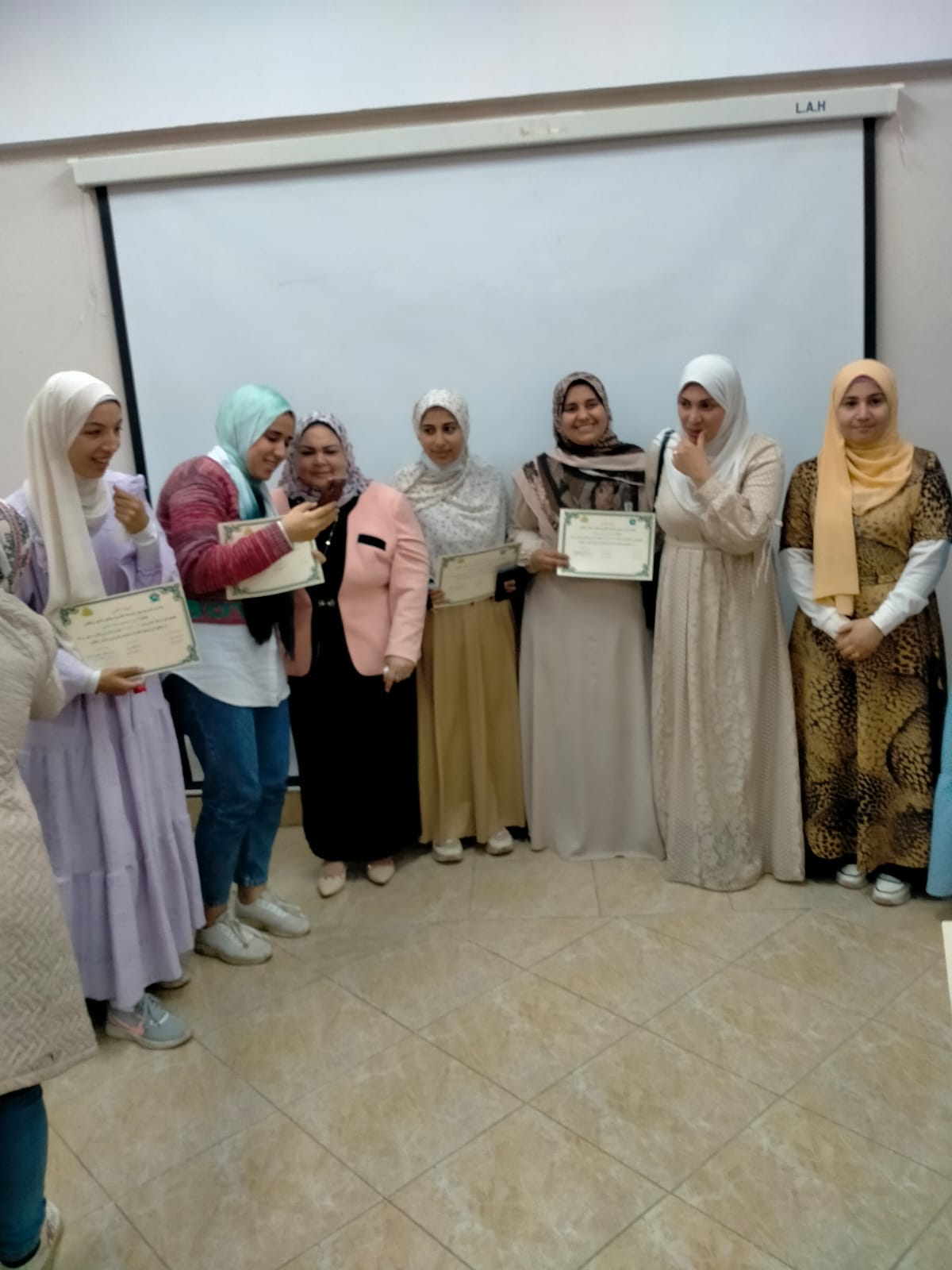 